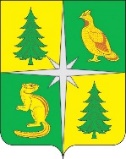 РОССИЙСКАЯ ФЕДЕРАЦИЯИРКУТСКАЯ ОБЛАСТЬЧУНСКИЙ РАЙОНКОНТРОЛЬНО-СЧЕТНАЯ ПАЛАТАЧУНСКОГО РАЙОННОГО МУНИЦИПАЛЬНОГО ОБРАЗОВАНИЯ665513, р. п. Чунский, ул. Комарова, 11, Тел./Факс (39567) 2-12-13, E-mail: chuna.ksp@mail.ruОтчет № 01-115/17по результатам контрольного мероприятия «Проверка эффективности планирования, законности и результативности использования бюджетных средств, направленных на создание мест (площадок) накопления твердых коммунальных отходов и реализацию мероприятий регионального проекта «Комплексная система обращения с твердыми коммунальными отходами», Лесогорским муниципальным образованием в 2019-2021 годах»Настоящий отчет подготовлен в соответствии с нормами статьи 10 Федерального закона «Об общих принципах организации и деятельности контрольно-счетных органов субъектов Российской Федерации и муниципальных образований» от 07.02.2011 № 6-ФЗ, статьи 9 Положения о Контрольно-счетной палате Чунского районного муниципального образования, по результатам контрольного мероприятия «Проверка эффективности планирования, законности и результативности использования бюджетных средств, направленных на создание мест (площадок) накопления твердых коммунальных отходов и реализацию мероприятий регионального проекта «Комплексная система обращения с твердыми коммунальными отходами» Лесогорским в 2019-2021 годах», проведенного в соответствии с Планом проведения контрольных и экспертно-аналитических мероприятий Контрольно-счетной палатой Чунского районного муниципального образования на 2022 год, на основании Распоряжения КСП Чунского РМО от 05.09.2022 № 32 «О проведении контрольного мероприятия «Проверка эффективности планирования, законности и результативности использования бюджетных средств, направленных на создание мест (площадок) накопления твердых коммунальных отходов и реализацию мероприятий регионального проекта «Комплексная система обращения с твердыми коммунальными отходами» Лесогорским муниципальным образованием в 2019-2021 годах», председателем Контрольно-счетной палаты Чунского районного муниципального образования (далее – КСП Чунского РМО) А. С. Федорук, аудитором КСП Чунского РМО Н. А. Колотыгиной, ведущим инспектором КСП Чунского РМО  Ю. С. Смышляевой, по результатам которого составлен Акт от 30.09.2022 № 01-314/27А.В результате контрольного мероприятия установлено следующее:I. Общие положенияВ соответствии с нормами статей 14, 35, 45.1 Федерального закона от 06.10.2003 № 131-ФЗ «Об общих принципах организации местного самоуправления в Российской Федерации» (далее – Закон № 131-ФЗ) решением Думы городского поселения Лесогорского муниципального образования от 31.10.2017 № 7 (с изменениями от 31.10.2018 № 66) утверждены Правила благоустройства территории Лесогорского муниципального образования, которые регулируют вопросы организации сбора и вывоза отходов, ликвидации несанкционированных свалок и очаговых навалов, отходов.По состоянию на конец проверяемого периода сложилась потребность в контейнерных баках для установки на территории Лесогорского МО в общем количестве 182 штуки, из них:согласно данным Расчета потребности от 04.10.2019, необходимое количество составляло 148 штук;согласно данным Расчета потребности в контейнерных баках для установки в п. Бидога, с. Баянда от 02.03.2021, необходимое количество составило 34 штуки.В соответствии с нормами Федерального закона от 24.06.1998 № 89-ФЗ «Об отходах производства и потребления», Постановления Правительства РФ от 31.08.2018 № 1039 «Об утверждении Правил обустройства мест (площадок) накопления твердых коммунальных отходов и ведения их реестра» (далее – Постановление № 1039), Постановлением администрации Лесогорского МО от 08.08.2019 № 28 (с изменениями от 14.04.2020 № 71, от 15.06.2021 № 175) утверждены:Реестр мест (площадок) накопления твердых коммунальных отходов на территории Лесогорского МО, который, в последней редакции, содержит данные о нахождении 70 площадок накопления ТКО для размещения 182 контейнеров;Схема размещения мест (площадок) накопления ТКО на территории Лесогорского МО.В соответствии с пунктом 6 Постановления № 1039 реестр и схема согласованы с территориальным Отделом Управления Роспотребнадзора по Иркутской области в Тайшетском и Чунском районах 14.04.2020, 21.06.2021.Реестр мест (площадок) накопления твердых коммунальных отходов на территории Лесогорского МО и Схема размещения мест (площадок) накопления ТКО на территории Лесогорского МО размещены на официальном сайте администрации Лесогорского МО.Согласно Постановлению администрации Лесогорского МО от 13.08.2019 № 29 (с изменениями и дополнениями от 14.04.2020 № 72, от 15.06.2021 № 174) муниципальному казенному учреждению «Администрация Лесогорского муниципального образования» выдано разрешение на использование земельных участков без предоставления земельных участков и установления сервитута, публичного сервитута сроком на три года, для размещения контейнерных площадок, для размещения которых не требуется разрешение на строительство.В указанных выше Постановлениях администрации Лесогорского МО указан недействующий адрес официального сайта администрации Лесогорского МО в сети «Интернет» http://lesogorsk.irkobl.ru для публичного опубликования нормативных правовых актов.В соответствии с нормами статьи 8 Федерального закона от 24.06.1998 № 89-ФЗ «Об отходах производства и потребления» главой Лесогорского МО утвержден План мероприятий по экологическому просвещению и воспитанию населения на территории Лесогорского МО по улучшению экологической обстановки и охране окружающей среды в 2021-2023 годах.Финансовое обеспечение исполнений полномочий в области обращения с ТКО (приобретения контейнеров для накопления ТКО, создание мест (площадок) накопления ТКО) за счет средств областного и местного бюджетов предусмотрено в рамках основного мероприятия «Выполнение функций органами местного самоуправления» муниципальной программы «Благоустройство и озеленение территории» на территории Лесогорского МО, утвержденной Постановлением главы Лесогорского МО от 30.09.2016 № 130 (с изменениями от 19.01.2021 № 29).Структура и содержание муниципальной программы не соответствуют Положению о порядке принятия решения о разработке муниципальных программ Лесогорского МО и их формирования и реализации, а также осуществления мониторинга и контроля их реализации, утвержденному Постановлением администрации Лесогорского МО от 13.11.2020 № 194. Система мероприятий муниципальной программы, решение о бюджете Лесогорского МО (распределение бюджетных ассигнований по целевым статьям (муниципальным программам Лесогорского МО и непрограммным направлениям деятельности), группам видов расходов, разделов, подразделам классификации расходов бюджета), Порядок применения бюджетной классификации РФ в части, относящейся к бюджету Лесогорского МО не соответствуют друг другу.Цели и задачи названного основного мероприятия не соответствуют критериям подпрограммы «Отходы производства и потребления в Иркутской области» государственной программы Иркутской области «Охрана окружающей среды», согласно которым можно оценить ожидаемые конечные результаты. Также не определены целевые показатели основных мероприятий.Исполнителем мероприятий подпрограммы определен отдел ЖКХ администрации Лесогорского МО.В соответствии с нормами части 3 статьи 179 Бюджетного кодекса РФ по муниципальным программам Лесогорского МО проведена оценка эффективности их реализации.Постановлениями администрации Лесогорского МО утверждены Отчеты о реализации муниципальных программ Лесогорского МО и Оценка их эффективности. Согласно данным отчетов уровень эффективности реализации муниципальной программы «Благоустройство и озеленение территории» признан:за 2019 эффективным;за 2020 эффективным;за 2021 эффективным.Постановлением администрации Лесогорского МО от 04.02.2022 № 38 определено продлить в 2022 году реализацию указанной муниципальной программы.В соответствии с нормами статей 38, 39 Федерального закона от 05.04.2013 № 44-ФЗ «О контрактной системе в сфере закупок товаров, работ, услуг для обеспечения государственных и муниципальных нужд» (далее – Закон № 44-ФЗ) Распоряжениями главы администрации Лесогорского МО:от 11.12.2017 № 216 назначен контрактный управляющий сфере закупок товаров, работ, услуг для муниципальных нужд Лесогорского МО и подведомственных ей учреждений – главный специалист по правовой работе;от 29.12.2017 № 245 (с изменениями от 26.05.2020 № 100) создана единая комиссия по осуществлению закупок для нужд МКУ «Администрация Лесогорского МО» в составе 5 человек.I. Использование средств местного бюджета Лесогорского МО на исполнение полномочий в области обращения с ТКО в 2019 годуРасходные обязательства на приобретение контейнеров для накопления ТКО установлены Постановлением администрации Лесогорского МО 19.12.2018 № 203.Объем бюджетных ассигнований на 2019 год на финансовое обеспечение реализации мероприятия утвержден Сводной бюджетной росписью Лесогорского МО от 29.12.2018 в объеме 34,5 тыс. рублей за счет средств местного бюджета.Сведения об утверждении и исполнении бюджетных ассигнованийна приобретение контейнеров для накопления ТКО(тыс. рублей)План-график закупок товаров, работ, услуг администрации Лесогорского МО на 2019 финансовый год утвержден и размещен в ЕИС в сфере закупок 01.04.2019, т.е. с нарушением сроков, установленных нормами статьи 21 Закона № 44-ФЗ.Для приобретения контейнеров для накопления ТКО в соответствии с пунктом 4 части 1 статьи 93 Закона № 44-ФЗ администрацией Лесогорского МО заключен Договор купли-продажи контейнеров от 09.01.2019 б/н с ООО «Водоканал» на общую сумму 34,5 тыс. рублей (23 штуки по цене 1,5 тыс. рублей за единицу).В нарушение норм статей 16, 72 Бюджетного кодекса РФ администрацией Лесогорского МО осуществлена закупка, не предусмотренная планом-графиком, который был утвержден и размещен только 01.04.2019.Договор исполнен в полном объеме, что подтверждено следующими документами:акт приемки-передачи товара от 09.01.2019, подписанный сторонами;платежное поручение от 21.02.2019 на сумму 34,5 тыс. рублей (на основании товарной накладной № 33 от 31.01.2019).Инвентарные объекты «контейнеры для накопления ТКО» в количестве 23 штук приняты к учету в МКУ «Администрация Лесогорского МО» согласно Приходному ордеру № АЛ000007 (ф. 0504207) на приемку материальных ценностей (нефинансовых активов) от 30.09.2019 на забалансовый счет 21 «Основные средства в эксплуатации». Таким образом, в нарушение части 3 статьи 9 Федерального закона от 06.12.2011 № 402-ФЗ «О бухгалтерском учете» факт хозяйственной жизни оформлен первичными учетными документами несвоевременно. II. Использование средств субсидии из областного бюджета местным бюджетам в целях софинансирования расходных обязательств муниципальных образований Иркутской области по созданию мест (площадок) накопления твердых коммунальных отходов в 2020 годуВ соответствии с Законом Иркутской области от 20.12.2019 № 130-ОЗ «Об областном бюджете на 2020 год и на плановый период 2021 и 2022 годов», Постановлением Правительства Иркутской области от 06.04.2020 № 224-пп «Об утверждении Положения о предоставлении субсидий из областного бюджета местным бюджетам в целях софинансирования расходных обязательств муниципальных образований Иркутской области по созданию мест (площадок) накопления твердых коммунальных отходов», согласно Уведомлению по расчетам между бюджетами (ф. 0504817) от 27.04.2020 № 10255 бюджету Лесогорского МО предусмотрена субсидия в сумме 2 926,2 тыс. рублей.Решением о бюджете Лесогорского МО от 26.12.2019 № 122 главным администратором дохода «Субсидии местным бюджетам на создание мест (площадок) накопления твердых коммунальных отходов»» определено муниципальное казенное учреждение «Администрация Лесогорского муниципального образования».Расходные обязательства Лесогорского МО по созданию мест (площадок) накопления ТКО, с целью софинансирования которых предоставляется субсидия, установлены Постановлением администрации Лесогорского МО от 19.12.2019 № 229а (с изменениями от 17.02.2020 № 33).Общий объем бюджетных ассигнований, предусмотренных в бюджете Лесогорского МО в 2020 году на финансовое обеспечение расходных обязательств по созданию мест (площадок) накопления ТКО, в целях софинансирования которых предоставляется субсидия, утвержден Сводной бюджетной росписью Лесогорского МО от 26.12.2019 (с изменениями от 17.04.2020) в объеме 2 985,92 тыс. рублей, из них:2 926,2 тыс. рублей за счет средств областного бюджета;59,72 тыс. рублей за счет средств местного бюджета.Сведения об утверждении и исполнении бюджетных ассигнованийна финансовое обеспечение расходных обязательств по созданию мест (площадок) накопления ТКО(тыс. рублей)План-график закупок товаров, работ, услуг администрации Лесогорского МО на 2020 финансовый год и на плановый период 2021 и 2022 годов утвержден и размещен 14.02.2020, т.е. с нарушением сроков, установленных нормами части 6 статьи 16 Закона № 44-ФЗ, пункта 12 Постановления Правительства РФ от 30.09.2019 № 1279 «О планах-графиках закупок и о признании утратившими силу отдельных решений Правительства РФ» (далее – Постановления № 1279).Между Министерством природных ресурсов и экологии Иркутской области и МКУ «Администрация Лесогорского МО» заключено Соглашение о предоставлении субсидии бюджету Лесогорского МО из областного бюджета в целях софинансирования расходных обязательств по созданию мест (площадок) накопления ТКО (далее - субсидия) от 29.04.2020 № 05-66-57-92/20.Согласно пункту 2.2 Соглашения общий размер субсидии, предоставляемой из бюджета Иркутской области бюджету Чунского МО составляет 2 926,2 тыс. рублей (97,99 % от общего объема расходного обязательства).На основании заключенного соглашения бюджету Лесогорского МО в 2021 году субсидия предоставлена в полном объеме.Администрация Лесогорского МО 17.04.2020 своевременно внесла изменения в размещенный план-график, включив информацию о закупке «Создание мест (площадок) накопления твердых коммунальных отходов на территории Лесогорского городского поселения Чунский район, Иркутская область» ИКЗ 203381500966738150100100120004399244, ОКПД2 43.99.90.190 «Работы строительные специализированные прочие, не включенные в другие группировки» с общим объемом финансового обеспечения 2 985,92 тыс. рублей.Извещение о проведении электронного аукциона № 0134300054620000006 на «Создание мест (площадок) накопления твердых коммунальных отходов на территории Лесогорского городского поселения Чунский район, Иркутская область» размещено в ЕИС 03.06.2020. Начальная (максимальная) цена контракта определена посредством применения проектно-сметного метода на основании части 9.1 статьи 22 Закона № 44-ФЗ в сумме 2 985,92 тыс. рублей.В единой информационной системе размещен 1 файл в формате excel, как приложение к документации о проведении электронного аукциона – Локальный сметный расчет на «Создание мест (площадок) накопления твердых коммунальных отходов на территории Лесогорского городского поселения» общей сметной стоимостью 2 985,92 тыс. рублей.Закупка у субъектов малого предпринимательства и социально ориентированных некоммерческих организацийВ нарушении пункта 10 статьи 64 Федерального Закона № 44-ФЗ документация о проведении аукциона не содержит информацию о контрактном управляющем (контрактной службе).Всего на заседании комиссии присутствовало 5 членов комиссии, кворум имеется, таким образом заседание правомочно.На момент окончания срока подачи заявок на участие в электронном аукционе было подано 3 заявки. Согласно данным Протокола рассмотрения заявок на участие в электронном аукционе № 0134300054620000006 от 15.06.2020, в связи с тем, что по результатам рассмотрения трех заявок на участие в электронном аукционе, аукционная комиссия приняла решение о признании только одного участника закупки, подавшего заявку на участие аукционе, его участником, на основании части 8 статьи 67 Закона № 44-ФЗ, электронный аукцион признан несостоявшимся.Согласно данным Протокола подведения итогов электронного аукциона от 16.06.2020, в связи с тем, что аукционной комиссией принято решение о соответствии требованиям, установленным документацией об электронном аукционе, только одной второй части заявки на участие в нем, на основании части 13 статьи 69 Закона № 44-ФЗ, электронный аукцион признан несостоявшимся. Согласно нормам части 3.1 статьи 71 Закона № 44-ФЗ контракт заключается с ИП Колмаков В. И. в соответствии с пунктом 25 части 1 статьи 93 Закона № 44-ФЗ.В соответствии с положениями аукционной документации, с нормами статьи 96 Закона № 44-ФЗ до заключения контракта ИП Колмаков В. И. предоставил обеспечение исполнения контракта в виде банковской гарантии № 19736-20КЭБГ/0005 от 19.06.2020 на сумму 149,29 тыс. рублей. МКУ «Администрация Лесогорского МО» и ИП Колмаков В. И. заключили муниципальный контракт № 0134300054620000006 от 27.06.2020 на выполнение работ по созданию мест (площадок) накопления ТКО на территории Лесогорского городского поселения на сумму 2 985,92 тыс. рублей (НДС не облагается), который предусматривает создание 57 контейнерных площадок с наполненностью 148 контейнерами.Срок выполнения работ по контракту в полном объеме – не позднее 01.09.2020.В соответствии с нормами части 3 статьи 103 Закона № 44-ФЗ информация о заключенном контракте своевременно включена в реестр контрактов – 29.06.2020.Контракт исполнен в полном объеме. Для проверки представлены следующие документы, подтверждающие исполнение контракта, подписанные обеими сторонами:Акт о приемке выполненных работ (унифицированная форма № КС-2):№ 1 от 30.07.2020 на сумму 775,07 тыс. рублей;№ 2 от 31.08.2020 на сумму 2 210,85 тыс. рублей;Справки о стоимости выполненных работ и затрат (унифицированная форма № КС-3):№ 1 от 30.07.2020 на сумму 775,07 тыс. рублей;№ 2 от 31.08.2020 на сумму 2 210,85 тыс. рублей;Акт сдачи-приемки работ от 31.08.2020, согласно которому работы подрядчиком выполнены в полном объеме, надлежащего качества, стороны претензий по исполнению муниципального контракта друг к другу не имеют;Платежными поручениями на общую сумму 2 985,92 тыс. рублей:от 21.08.2020 на сумму 775,07 тыс. рублей;от 13.10.2020 на сумму 2 210,85 тыс. рублей.Администрацией допущено нарушение срока оплаты контракта, установленного пунктом 2.7 муниципального контракта, нормами статьи 34 Закона № 44-ФЗ.Информация об исполнении контракта (отдельного этапа исполнения контракта) (Акт о приемке выполненных работ КС-2 № 1 от 30.07.2020 на сумму 775,07 тыс. рублей; УПД № 5 от 31.08.2020) внесена в реестр контрактов с нарушением сроков, установленных требованиями части 3 статьи 103 Закона № 44-ФЗ. При этом следующие документы, подтверждающие исполнение контракта не размещены в реестре контрактов, чем нарушены нормы части 3 статьи 103 Закона № 44-ФЗ:Акт о приемке выполненных работ (унифицированная форма № КС-2) № 2 от 31.08.2020;Справки о стоимости выполненных работ и затрат (унифицированная форма № КС-3).Информация об оплате контракта внесена в реестр контрактов без нарушения сроков.В соответствии с нормами части 7.1 статьи 94 Закона № 44-ФЗ, пунктом 9.1 муниципального контракта, ИП Колмаков В. И. предоставил обеспечение гарантийных обязательств в виде банковской гарантии № 19736-20КЭБГ/0006 от 18.06.2020 на сумму 59,72 тыс. рублей, срок действия – с даты выдачи по 03.10.2023.В нарушение норм Федерального закона от 06.12.2011 № 402-ФЗ «О бухгалтерском учете», пункта 351 Приказа Минфина России от 01.12.2010 № 157н «Об утверждении Единого плана счетов бухгалтерского учета для органов государственной власти (государственных органов), органов местного самоуправления, органов управления государственными внебюджетными фондами, государственных академий наук, государственных (муниципальных) учреждений и Инструкции по его применению» банковская гарантия не отражена в бухгалтерском учете.В Отчете об исполнении бюджета на 01.01.2021 (ф. 0503117) код бюджетной классификации (направление расходов) утвержденных и исполненных бюджетных назначений по расходам на создание мест (площадок) накопления ТКО отражен не в соответствии со сводной бюджетной росписью и фактически произведенными расходами (заявка на кассовый расход, назначение платежа в платежном поручении), что отражено в Заключении по результатам внешней проверки годового отчета об исполнении бюджета Лесогорского МО за 2020 год № 01-327/12з от 14.05.2021, а именно:в сводной бюджетной росписи – 925 0503 40 5 21 S2971 244;в отчете 925 0503 40 5 21 S2820 244.Согласно данным Актов о приемке выполненных работ (унифицированная форма № КС-2), подписанных обеими сторонами, в результате выполненных работ в рамках муниципального контракта были созданы 57 площадок накопления ТКО восьми разных модификаций, имеющих в своем составе 148 контейнеров, из них:Контейнерная площадка на 2 контейнера размером 2500х1700х2200/2000 закрытого типа с дверью и с площадкой под крупногабаритный мусор открытого типа (2500х2500х1500) - 3 шт.;Контейнерная площадка на 3 контейнера размером 3750х1700х2200/2000 закрытого типа с дверью и с площадкой под крупногабаритный мусор открытого типа (2500х2500х1500) - 4 шт.;Контейнерная площадка на 4 контейнера размером 5000х1700х2200/2000 закрытого типа с дверью и с площадкой под крупногабаритный мусор открытого типа (2500х2500х1500) - 2 шт.;Контейнерная площадка на 5 контейнеров размером 6250х1700х2200/2000 закрытого типа с дверью и с площадкой под крупногабаритный мусор открытого типа (2500х2500х1500) - 1 шт.;Контейнерная площадка открытого типа под 1 контейнер размером 1200х1200х1500 - 2 шт.;Контейнерная площадка открытого типа под 2 контейнера размером 2400х1200х1500 - 29 шт.;Контейнерная площадка открытого типа под 3 контейнера размером 3600х1200х1500 - 7 шт.;Контейнерная площадка открытого типа под 4 контейнера размером 4800х1200х1500 - 9 шт.При этом, в 2020 году указанные объекты основных средств, созданные (приобретенные) в результате работ, не были приняты к бухгалтерскому (бюджетному) учет; решение комиссии администрации Лесогорского МО по поступлению и выбытию активов о принятии к учету, постановки на баланс основных средств не принималось.При проведении инвентаризации также не были выявлены расхождения между фактическим наличием объектов и данными регистров бухгалтерского учета, что свидетельствует о формально проведенной инвентаризации.В 2021 году, с нарушением сроков оформления фактов хозяйственно жизни, установленного нормами части 3 статьи 9 Федерального закона от 06.12.2011 № 402-ФЗ «О бухгалтерском учете», согласно Приходным ордерам (ф. 0315003) № АЛ000001, № АЛ000002 от 01.01.2021 следующие инвентарные объекты приняты к учету в МКУ «Администрация Лесогорского МО» на забалансовый счет 21 «Основные средства в эксплуатации»:«контейнеры для накопления ТКО без крышки на колесах» в количестве 31 штуки по стоимости 1,06 тыс. рублей за единицу;«контейнеры для накопления ТКО с крышкой без колес» в количестве 117 штук по стоимости 0,95 тыс. рублей за единицу.При этом, стоимость единицы инвентарного объекта была занижена – не соответствует стоимости, отраженной в Локальном сметном расчете, Актах о приемке выполненных работ (унифицированная форма № КС-2).На момент проведения настоящего контрольного мероприятия: контейнерные площадки в количестве 57 штук; земельные участки, на которые выдано разрешение на использование для размещения площадок накопления ТКО в бухгалтерском (бюджетном) учете не отражены, чем нарушены нормы Федерального закона от 06.12.2011 № 402-ФЗ «О бухгалтерском учете», Приказа Минфина России от 28.12.2010 № 191н «Об утверждении Инструкции о порядке составления и представления годовой, квартальной и месячной отчетности об исполнении бюджетов бюджетной системы Российской Федерации», что привело к искажению информации об активах в бюджетной, бухгалтерской (финансовой) отчетности за 2020 и 2021 годы.III. Заключительные положенияТаким образом, администрацией Лесогорского МО в проверяемом периоде создано 57 контейнерных площадок, приобретен 171 контейнер для накопления ТКО, 23 из которых, согласно пояснению Администрации Лесогорского МО, находятся в резерве для замены вышедших из строя, находятся на территории хозяйственного двора администрации, закреплены за материально ответственным лицом.В 2022 году продолжается работы по созданию 13 контейнерных площадок в п. Бидога, с. Баянда.По результатам контрольного мероприятия предлагается:Проанализировать информацию, изложенную в настоящем отчете, и принять действенные меры по устранению выявленных нарушений и недостатков;Повысить контроль исполнения законодательства и нормативных правовых актов, регламентирующих бюджетную деятельность;Повысить контроль исполнения законодательства и нормативных правовых актов, регламентирующих деятельность в сфере закупок товаров, работ, услуг для обеспечения муниципальных нужд;Усилить контроль за своевременностью отражения фактов финансово-хозяйственной жизни в бухгалтерском учете;Обеспечить отражение в бухгалтерском учете объектов основных средств; обеспечение исполнения обязательств подрядчиком (банковская гарантия); Провести проверки по каждому выявленному факту нарушения законодательства Российской Федерации, по результатам которых рассмотреть вопрос о привлечении к ответственности должностных лиц, допустивших нарушения, выявленные в ходе проведения контрольного мероприятия;В срок до 10.11.2022 представить в КСП Чунского РМО информацию о результатах рассмотрения настоящего отчета и принятых мерах по устранению выявленных нарушений и недостатков, а также по недопущению их впредь.Председатель Контрольно-счетной палаты Чунского районного муниципального образования				А. С. ФедорукВедущий инспектор Контрольно-счетной палаты Чунского районного муниципального образования				Ю. С. Смышляевар. п. Чунский10.10.2022ГодКБККБККБКУтверждено
СБРИсполнено
Отчет (ф. 0503117)%ГодКФСРКЦСРКВРУтверждено
СБРИсполнено
Отчет (ф. 0503117)%2019050340 5 21 1999924434,534,5100,0ГодКБККБККБКУтверждено
СБРИсполнено
Отчет (ф. 0503117)%ГодКФСРКЦСРКВРУтверждено
СБРИсполнено
Отчет (ф. 0503117)%2020050340 5 21 S29712442 985,922 985,92100,0